Review and Career Conversation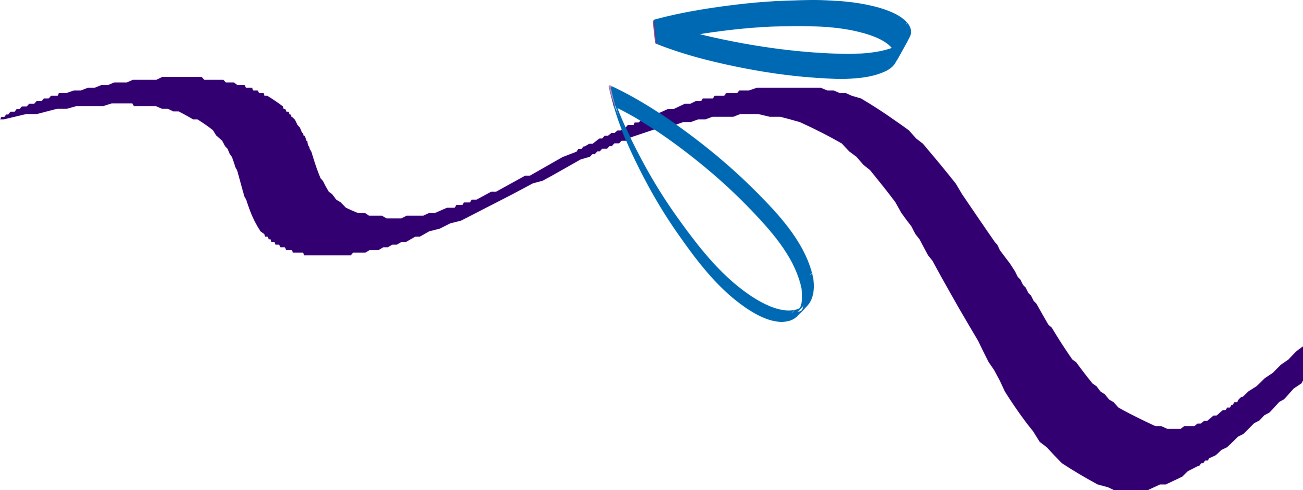 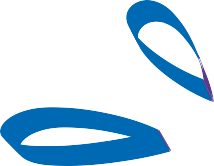 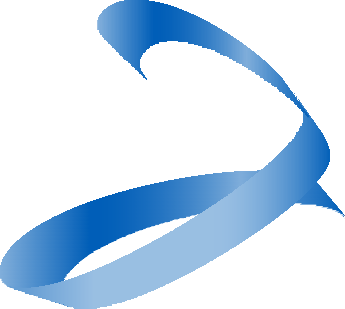 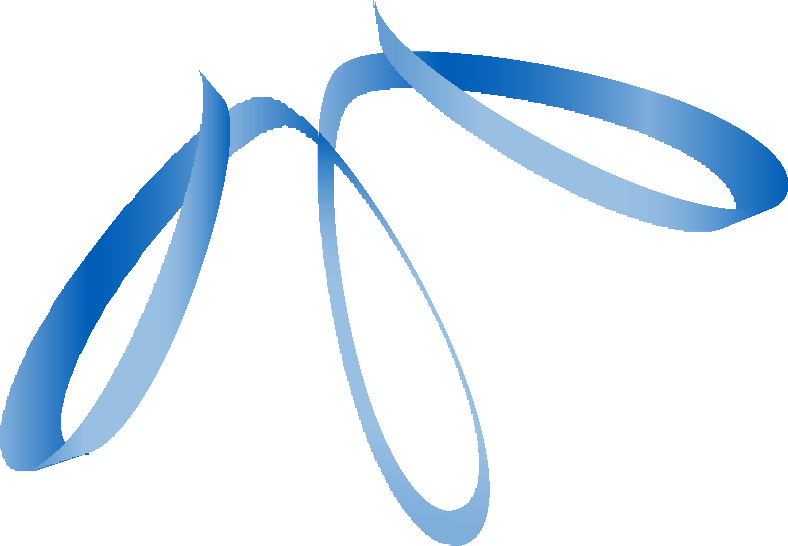 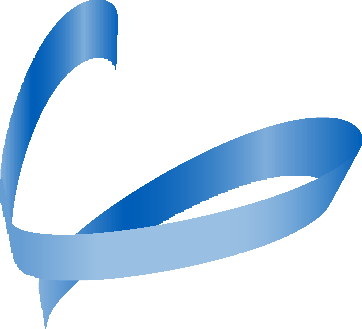 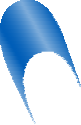 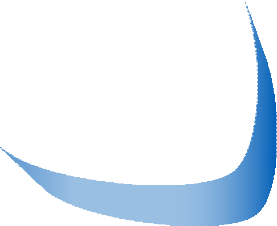 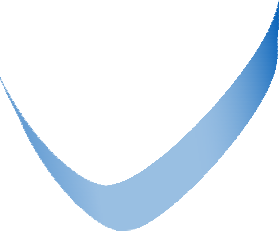 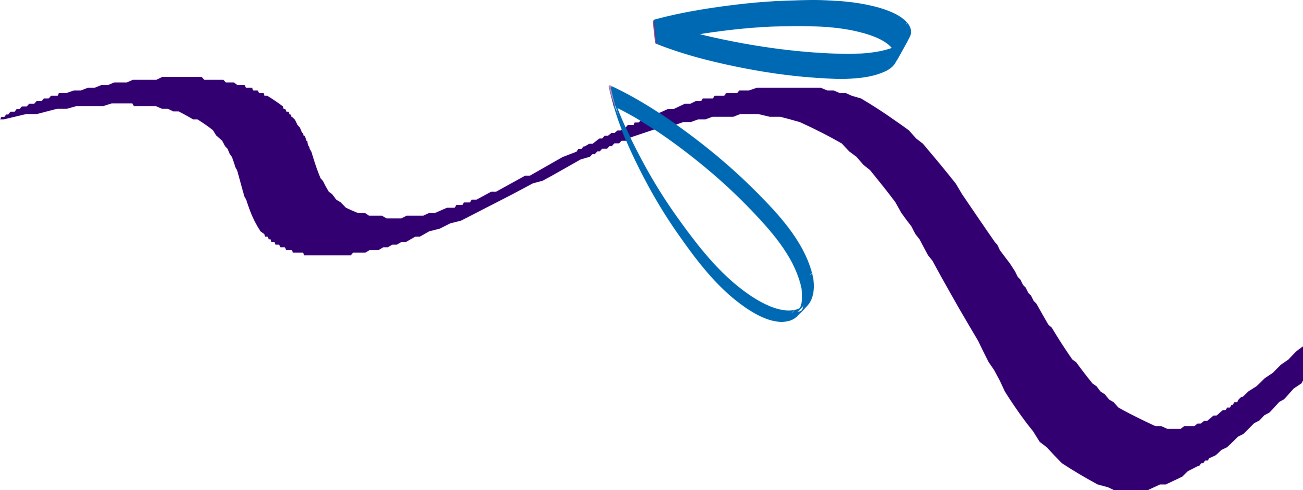 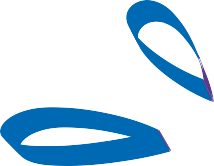 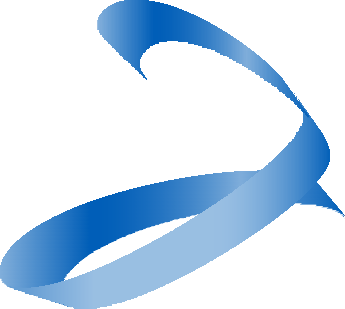 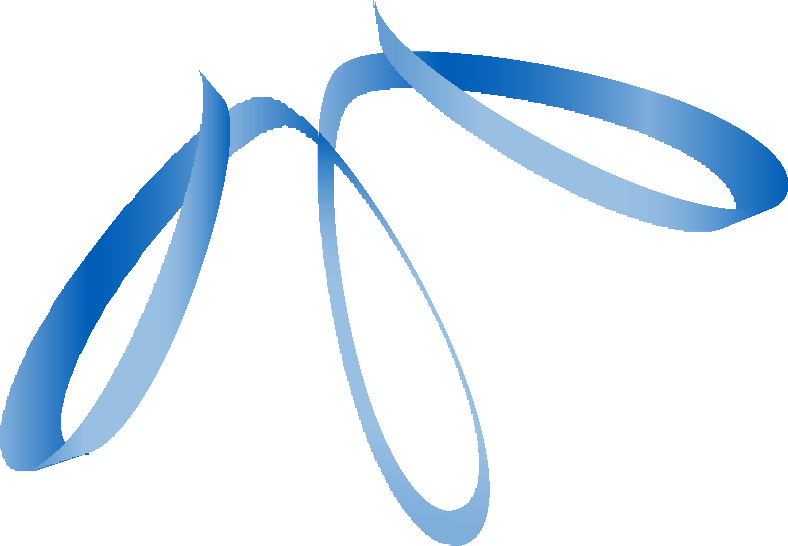 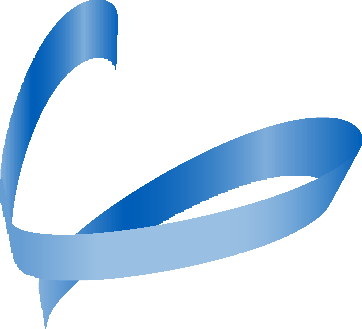 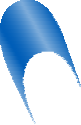 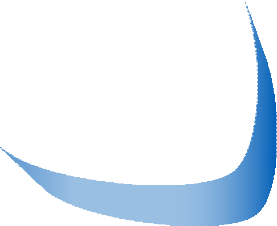 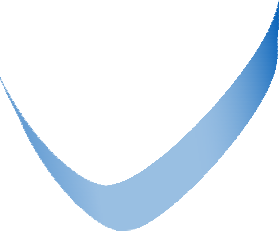 Getting the most from my conversationAbout meUse this page to reflect upon your satisfaction with your role and to consider the balance between your work and personal life.  Indicate below how much each of these employment needs are met within your current role.Reviewing my goals and work objectivesReviewing my behaviourReviewing my careerThis section will help you to reflect and discuss where you are at a given point within your career.  Take some time to consider which of the two columns are most relevant to where you are today and then use that column as the basis for your discussion.  If you change your mind half way through the discussion you are free to complete and discuss both columns.  Remember, for those considering a change of role, this could include a range of options including a sideways move, stepping down into to a less senior role or moving up into a more senior position.Reviewing my current motivation and potential to move to another roleWhilst everyone is free to complete this section, it is primarily for those considering a transition.  Use the simple self-reflection tool below to evaluate where you are today and ask your reviewer to evaluate you against the same criteria. Your motivation and potential is impacted upon by events in and out of work and also by your current state of mind so feel free to complete this as often as you need.Summarising my current career aspirations (to be completed by those considering moving to another role)Use the quadrants below to summarise the information from your review.  Reflect upon what this means for you and the actions you will need to take over the next few months / the year ahead, ensuring these are recorded within your development goals in the next section.  The information on this page is subject to continuous change so will need to be reviewed / refreshed at least every 6 months.Agreeing my development goals and work objectivesYour reviewer / manager should share their goals and those of the wider team at this point to ensure that your objectives are linked to the wider organisational objectives and that people are working together in a supportive and joined up manner.  You may choose to vary the ratio of short versus longer term objectives depending upon the nature of your role, although try to ensure that you end up with no more than 6 overall.Progress on short term goals and work objectivesList the key objectives that you have recently achieved or are currently working on.   Indicate for each the extent to which you are meeting or have already met the agreed expectations.  Take some time to reflect for each of these about the extent to which they have (or have not) played to your strengths and about the relative energy and passion with which you have approached them.  Include ratings from you (with a ) and your reviewer (with a ).Progress on short term goals and work objectivesList the key objectives that you have recently achieved or are currently working on.   Indicate for each the extent to which you are meeting or have already met the agreed expectations.  Take some time to reflect for each of these about the extent to which they have (or have not) played to your strengths and about the relative energy and passion with which you have approached them.  Include ratings from you (with a ) and your reviewer (with a ).Partially or not met / meetingMet or meetingExceeded / exceedingNotApplicable1.1.2.2.3.3.Progress on longer term goals and work objectives - List the longer term goals and objectives you have been working on over the last 6 – 12 months.  Indicate for each the extent to which you are meeting or have already met the agreed expectations.Progress on longer term goals and work objectives - List the longer term goals and objectives you have been working on over the last 6 – 12 months.  Indicate for each the extent to which you are meeting or have already met the agreed expectations.1.1.2.2.3.3.Reflections and comments Count the ratings in each of the above columns.  The column with the most ticks should be used for your overall rating.  If you and your reviewer have different scores please explore why and summarise your conclusions below.Reflections and comments Count the ratings in each of the above columns.  The column with the most ticks should be used for your overall rating.  If you and your reviewer have different scores please explore why and summarise your conclusions below.Your overall rating:Reviewers overall rating:To review your behaviour, you and your reviewer each need to evaluate how frequently you display the behaviours described below.  Remember, differences in perception / observation are not only normal, but add to the value of the conversation.  Include ratings from you (with a ) and your reviewer (with a ).Consistently – you display this behaviour a lot / most of the timeSome of the time – you display this behaviour some of the timeRarely – you rarely display this behaviourTo review your behaviour, you and your reviewer each need to evaluate how frequently you display the behaviours described below.  Remember, differences in perception / observation are not only normal, but add to the value of the conversation.  Include ratings from you (with a ) and your reviewer (with a ).Consistently – you display this behaviour a lot / most of the timeSome of the time – you display this behaviour some of the timeRarely – you rarely display this behaviourRarelySometimesConsistentlyOrg value 1Insert behavioural indicatorOrg value 1Insert behavioural indicatorOrg value 1Insert behavioural indicatorOrg value 1Insert behavioural indicatorExamples:Examples:Examples:Examples:Org value 2Insert behavioural indicatorOrg value 2Insert behavioural indicatorOrg value 2Insert behavioural indicatorOrg value 2Insert behavioural indicatorExamples:Examples:Examples:Examples:Org value 3Insert behavioural indicatorOrg value 3Insert behavioural indicatorOrg value 3Insert behavioural indicatorOrg value 3Insert behavioural indicatorExamples:Examples:Examples:Examples:Org value 4Insert behavioural indicatorOrg value 4Insert behavioural indicatorOrg value 4Insert behavioural indicatorOrg value 4Insert behavioural indicatorExamples:Examples:Examples:Examples:Reflections and comments Count the ratings in each of the above columns.  The column with the most ticks should be used for your overall rating.  If your reviewer has a different score explore why.Reflections and comments Count the ratings in each of the above columns.  The column with the most ticks should be used for your overall rating.  If your reviewer has a different score explore why.Your overall rating:Reviewers overall rating:Reflecting upon my potentialUse the 3 point rating scale to indicate how consistently you display each of the statements and record examples for each of the four areas.  Focus on the here and now rather than how you have been in the past or might be in the future.  Include ratings from you (with a ) and your reviewer (with a ).Reflecting upon my potentialUse the 3 point rating scale to indicate how consistently you display each of the statements and record examples for each of the four areas.  Focus on the here and now rather than how you have been in the past or might be in the future.  Include ratings from you (with a ) and your reviewer (with a ).RarelySometimesConsistentlyMotivational agilityActively takes opportunities to stretch and challenge themselvesMotivational agilityExpresses an ambition to progress their careerMotivational agilityDemonstrates a genuine appetite to develop their effectiveness and capability beyond their current roleMotivational agilityHas a clear sense of how they would like their career to develop over the next few yearsExamples:Learning agilityKeeps abreast with the latest developments, learning and acquiring the latest skills and knowledgeLearning agilityAware of their own development priorities and proactive in reviewing their personal growthLearning agilityKeen to try new things, keep an open mind and take some personal risksLearning agilitySeeks, values and responds to feedback from people at all levelsExamples:Emotional agilityAware of how their behaviour, attitude and actions impact upon those around themEmotional agilityRemains calm and focused despite distractions and maintains focus on what is importantEmotional agilityAble to bounce back from disappointments, choosing not to dwell on negative experiencesEmotional agilityQuick to pick up on the emotions of those around them and adjust their behaviour accordinglyExamples:Thinking agilityEffective at understanding, tackling and resolving complex problemsThinking agilityDisplays sound judgement and makes clear decisions, even in the absence of complete informationThinking agilityAble and prepared to make a decision when faced with conflicting viewpointsThinking agilityAble to see the links and relationships between different factors, takes these into account before reaching a decisionExamples:Reflections and comments  Count the ratings in each of the above columns to establish how consistently your motivation and potential is displayed currently.  The column with the most ticks is the one that you should use for your overall rating.Reflections and comments  Count the ratings in each of the above columns to establish how consistently your motivation and potential is displayed currently.  The column with the most ticks is the one that you should use for your overall rating.Your overall rating:Reviewers overall rating:Goal and objective setting for the next 2 – 3 monthsSummarise the key goals, priorities or objectives for you over the next 2 – 3 months.  This includes goals that relating to your career, personal development and wellbeing.Target date1.2.3.Goals and objectives over the next 6 – 12 monthsSummarise longer term goals and objectives that you will be working on over the next 6 – 12+ months.  This includes goals relating to your career, personal development and wellbeing.Target date1.2.3.